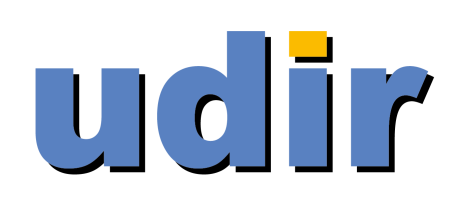 Al Tesoriere Nazionale dell’UDIRPiazza Don Bosco 1/B 90143 PalermoIl/la sottoscritto/a Tel. Cellulare Indirizzo mail a seguito di convocazione di/in qualità di (collaboratore/legale/relatore seminario/altro, specificare) chiede il rimborso del viaggio come da distinta in calce, cui si allegano documenti giustificativi in originale, per l’ammontare di € La suddetta somma dovrà essere accreditata, a mezzo bonifico bancario, sul conto corrente come di seguito precisato:DISTINTA RIMBORSO SPESE  Luogo e data	                                                                                                         In fede                                                                                                             __________________                                                            Modalità di rimborso speseSi ricorda che potrà essere richiesto rimborso solo ed esclusivamente dai destinatari dell’invito per:Biglietto aereoBiglietto trenoBiglietto naveBiglietto busPer un massimo di 150 euro, non verranno considerate le richieste di rimborso per gli eventuali accompagnatori.Verranno rimborsate esclusivamente le spese giustificate con documenti originali di viaggio e ricevute e/o fatture quietanzate (escluso fotocopie). Per i rimborsi auto si prega di allegare modello Aci che attesti la distanza chilometrica.Spese di viaggio:Treno, Nave, BusLe spese di viaggio in treno saranno rimborsate nella misura prevista dalle tariffe vigenti.AereoDovranno essere utilizzate le tariffe più economiche disponibili. Di regola, l’utilizzo del mezzo aereo comporta il rientro in sede in giornata (non saranno rimborsati pernottamenti, salvo specifica autorizzazione preventiva).AutoIl rimborso chilometrico, pari allo 0.15 euro a km, sarà riconosciuto come indennità per tipologia di auto e chilometri percorsi, secondo il foglio di viaggio che deve essere debitamente compilato e allegato. Nel caso in cui più persone provengano dalla stessa sede, si raccomanda di condividere la stessa autovettura.SE NON VERRANNO ALLEGATE LE TABELLE ACI PER LA DISTANZA CHILOMETRICA E NON VERRA’ SPECIFICATA LA MOTIVAZIONE DEL VIAGGIO NON SARA’ EFFETTUATO IL RIMBORSO.DATALOCALITA’CAUSALE DI SPESA CAUSALE DI SPESA IMPORTO€ € € € TOTALE€ 